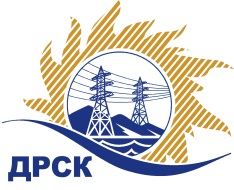 Акционерное Общество«Дальневосточная распределительная сетевая  компания»ПРОТОКОЛ № 273/УР-ВП по выбору победителя открытого электронного запроса предложений на право заключения договора на выполнение работ  «Ремонт гаража ПС Бузули»для нужд филиала АО «ДРСК» «Амурские электрические сети»(закупка № 49 раздел 1.1. ГКПЗ 2017)  ЕИС № 31604581018 (МСП)Форма голосования членов Закупочной комиссии: очно-заочная.ПРИСУТСТВОВАЛИ: 10 членов постоянно действующей Закупочной комиссии ОАО «ДРСК»  2-го уровня.ВОПРОСЫ, ВЫНОСИМЫЕ НА РАССМОТРЕНИЕ ЗАКУПОЧНОЙ КОМИССИИ: Об утверждении результатов процедуры переторжки.Об итоговой ранжировке заявок.О выборе победителя запроса предложений.РЕШИЛИ:По вопросу № 1Признать процедуру переторжки состоявшейсяУтвердить окончательные цены заявок участниковПо вопросу № 2Утвердить итоговую ранжировку заявокПо вопросу № 3 Планируемая стоимость закупки в соответствии с ГКПЗ: 613 200,00 руб., без учета НДС;   723 576,00 руб., с учетом НДСПризнать победителем запроса предложений на право заключения договора на выполнение «Ремонт гаража ПС Бузули» для нужд филиала АО «ДРСК» «Амурские электрические сети» участника, занявшего первое место в итоговой ранжировке по степени предпочтительности для заказчика: ООО "КАМИЛА" (675000, Россия, Амурская обл., г. Благовещенск, ул. Северная, д. 167, лит. А) на условиях: стоимость предложения 718 610,78 руб. (цена без НДС: 608 992,19 руб.). Условия оплаты: в течение 30 календарных дней с даты  подписания справки о стоимости выполненных работ КС-3 на основании счета, выставленного Подрядчиком. Срок выполнения работ: начало с момента заключения договора, окончание – 30.04.2017 г. Гарантия на своевременное и качественное выполнение работ, а также на устранение дефектов, возникших по его вине в течение 24 месяцев с момента приемки выполненных работ. Гарантия на материалы и оборудование, поставляемые Подрядчиком – 24 месяца. Срок действия оферты до 25.05.2017Ответственный секретарь Закупочной комиссии 2 уровня  		                                                             М.Г.ЕлисееваЧувашова О.В.(416-2) 397-242г.  Благовещенск«03» февраля 2017№п/пНаименование Участника закупки и его адресОбщая цена заявки до переторжки, руб. Общая цена заявки после переторжки, руб. ООО "КАМИЛА" (675000, Россия, Амурская обл., г. Благовещенск, ул. Северная, д. 167, лит. А)722 581,12 руб. (цена без НДС: 612 356,88 руб.)718 610,78 руб. (цена без НДС: 608 992,19 руб.)2.ООО "Династия" (675000, Россия, Амурская область, г. Благовещенск, ул. Забурхановская, 98)719 800,00 руб. (цена без НДС: 610 000,00 руб.)Заявка не поступилаМесто в итоговой ранжировкеНаименование и адрес участникаЦена заявки до переторжки, руб.Окончательная цена заявки, руб.1 местоООО "КАМИЛА" (675000, Россия, Амурская обл., г. Благовещенск, ул. Северная, д. 167, лит. А)722 581,12 руб. (цена без НДС: 612 356,88 руб.)718 610,78 руб. (цена без НДС: 608 992,19 руб.)2 местоООО "Династия" (675000, Россия, Амурская область, г. Благовещенск, ул. Забурхановская, 98)719 800,00 руб. (цена без НДС: 610 000,00 руб.)719 800,00 руб. (цена без НДС: 610 000,00 руб.)